Przedmiar RobótNAZWA INWESTYCJI:	Remont drogi powiatowej nr 2512D w m. Krzewie Wielkie w km 1+550-1+785  o dł. 0,235 kmNAZWA INWESTORA:	Powiat LwóweckiADRES INWESTORA:	59-600 Lwówek Śląski, ul. Szpitalna 4 Lp.PodstawaOpis i wyliczeniaj.m.Poszcz.Razem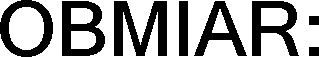 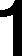 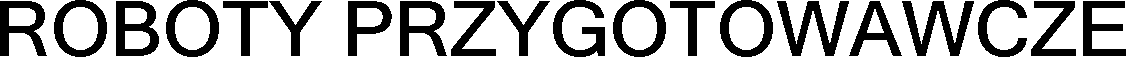 1d.1wycena własna kalk. własnaprojekt organizacji ruchu i zabezpieczenia robót, utrzymanie oznakowania w czasie budowy, geodezyjna inwentaryzacja powykonawczakpl.1kpl.1,000RAZEM2d.1KNR AT-03 0102-02Roboty remontowe - frezowanie nawierzchni bitumicznej o gr. 4 cm z wywozem materiału z rozbiórki na odl. do 1 km - Zacięcia, korytkam2150m2150,000RAZEM3d.1KNR 2-311402-05Mechaniczne ścinanie poboczy o grubości 10 cmm2235m2235,000RAZEM4d.1KNR 2-310101-01Mechaniczne wykonanie koryta na całej szerokości jezdni i chodników w gruncie kat. I-IV głębokości 20 cm Mijanki + zjazdym2125m2125,000RAZEM5d.1KNR 2-310114-070114-08Podbudowa z kruszywa łamanego - warstwa górna o grubości po zagęszczeniu 20 cmm2125m2125,000RAZEM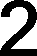 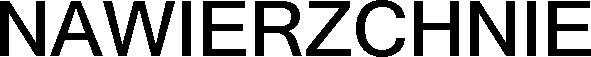 6d.2KNR AT-03 0202-02Mechaniczne oczyszczenie i skropienie emulsją asfaltową na zimno podbudowy lub nawierzchni betonowej/bitumicznej; zużycie emulsji 0,5 kg/m2m2705m2705,000RAZEM7d.2KNR 2-310310-050310-06Nawierzchnia z mieszanek mineralno-bitumicznych grysowych - warstwa ścieralna asfaltowa - grubość po zagęszczeniu 5 cmm2705m2705,000RAZEM8d.2KNR 2-310204-050204-06Nawierzchnia z tłucznia kamiennego - warstwa górna z tłucznia - grubość po zagęszczeniu 20 cm Zjazdym2125m2125,000RAZEM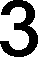 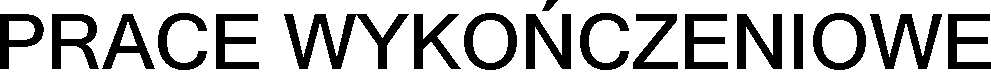 9d.3KNR 2-310204-05Nawierzchnia z tłucznia kamiennego - warstwa górna z tłucznia - grubość po zagęszczeniu 7 cm - Poboczam2235m2235,000RAZEM10d.3KNR 2-311406-03Regulacja pionowa studzienek dla włazów kanałowychszt.7szt.7,000